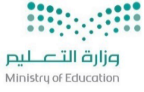 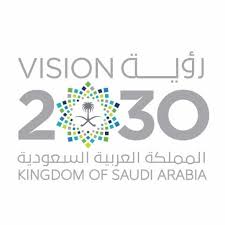 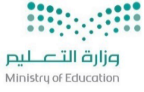 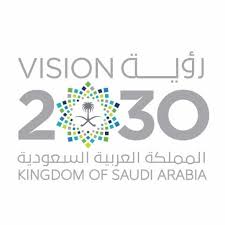 استعيني بالله ، ثم اجيبي عن الأسئلة التالية :  س1 / في الفقرات من    1  -   10 اختاري الإجابة الصحيحة بوضع خط تحتها .. استعيني بالله ، ثم اجيبي عن الأسئلة التالية :  س1 / في الفقرات من    1  -   10 اختاري الإجابة الصحيحة بوضع خط تحتها .. استعيني بالله ، ثم اجيبي عن الأسئلة التالية :  س1 / في الفقرات من    1  -   10 اختاري الإجابة الصحيحة بوضع خط تحتها .. استعيني بالله ، ثم اجيبي عن الأسئلة التالية :  س1 / في الفقرات من    1  -   10 اختاري الإجابة الصحيحة بوضع خط تحتها .. استعيني بالله ، ثم اجيبي عن الأسئلة التالية :  س1 / في الفقرات من    1  -   10 اختاري الإجابة الصحيحة بوضع خط تحتها .. -1-معدل الوحدة : 30 ريالا لخمس كعكات هو .........معدل الوحدة : 30 ريالا لخمس كعكات هو .........معدل الوحدة : 30 ريالا لخمس كعكات هو .........معدل الوحدة : 30 ريالا لخمس كعكات هو .........-1--2-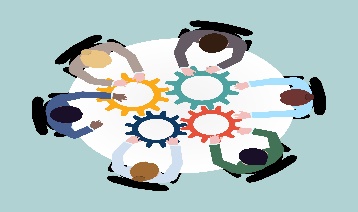 نسبة عدد الأشخاص الى عدد الدوائر هو :نسبة عدد الأشخاص الى عدد الدوائر هو :نسبة عدد الأشخاص الى عدد الدوائر هو :نسبة عدد الأشخاص الى عدد الدوائر هو :-2--3-حل التناسب :       =          هو : ن = ............حل التناسب :       =          هو : ن = ............حل التناسب :       =          هو : ن = ............حل التناسب :       =          هو : ن = ............-3--4-في المتوسط تحتوي تفاحتان على  120  سعرة حرارية . فإن عدد التفاحات التي تحتوي على  240  سعرًا حراريًا هو :في المتوسط تحتوي تفاحتان على  120  سعرة حرارية . فإن عدد التفاحات التي تحتوي على  240  سعرًا حراريًا هو :في المتوسط تحتوي تفاحتان على  120  سعرة حرارية . فإن عدد التفاحات التي تحتوي على  240  سعرًا حراريًا هو :في المتوسط تحتوي تفاحتان على  120  سعرة حرارية . فإن عدد التفاحات التي تحتوي على  240  سعرًا حراريًا هو :-4-4 تفاحات  6 تفاحات7 تفاحات9 تفاحات-5-الأعداد المجهولة بالصف الأخير في مثلث باسكال المقابل هي ..الأعداد المجهولة بالصف الأخير في مثلث باسكال المقابل هي ..الأعداد المجهولة بالصف الأخير في مثلث باسكال المقابل هي ..الأعداد المجهولة بالصف الأخير في مثلث باسكال المقابل هي ..-5-6 ، 45 ، 62 ، 66 ، 6-6-النسبة المئوية التي تمثل الجزء المظلل من النموذج المجاور هي :النسبة المئوية التي تمثل الجزء المظلل من النموذج المجاور هي :النسبة المئوية التي تمثل الجزء المظلل من النموذج المجاور هي :النسبة المئوية التي تمثل الجزء المظلل من النموذج المجاور هي :-6-80%  70%60%50%-7-يُجري 0,92 تقريبًا من مستخدمي الانترنت في العالم محادثات بالصوت والصورة . النسبة المئوية التي تكافئ 0,92 هي  :يُجري 0,92 تقريبًا من مستخدمي الانترنت في العالم محادثات بالصوت والصورة . النسبة المئوية التي تكافئ 0,92 هي  :يُجري 0,92 تقريبًا من مستخدمي الانترنت في العالم محادثات بالصوت والصورة . النسبة المئوية التي تكافئ 0,92 هي  :يُجري 0,92 تقريبًا من مستخدمي الانترنت في العالم محادثات بالصوت والصورة . النسبة المئوية التي تكافئ 0,92 هي  :-7-9,2%0,092%0,92%92%-8-تُكتب النسبة المئوية 75% في صورة كسر اعتيادي في ابسط صورة كالتالي :تُكتب النسبة المئوية 75% في صورة كسر اعتيادي في ابسط صورة كالتالي :تُكتب النسبة المئوية 75% في صورة كسر اعتيادي في ابسط صورة كالتالي :تُكتب النسبة المئوية 75% في صورة كسر اعتيادي في ابسط صورة كالتالي :-8--9-عند رمي مكعب الأرقام مرة واحدة فإن : ح( عدد أكبر من 4) هو ......عند رمي مكعب الأرقام مرة واحدة فإن : ح( عدد أكبر من 4) هو ......عند رمي مكعب الأرقام مرة واحدة فإن : ح( عدد أكبر من 4) هو ......عند رمي مكعب الأرقام مرة واحدة فإن : ح( عدد أكبر من 4) هو ......-9--10-عدد النواتج الممكنة لرمي مكعب الأرقام وتدوير مؤشر قرص مقسم الى ستة أجزاء متطابقة هو ........عدد النواتج الممكنة لرمي مكعب الأرقام وتدوير مؤشر قرص مقسم الى ستة أجزاء متطابقة هو ........عدد النواتج الممكنة لرمي مكعب الأرقام وتدوير مؤشر قرص مقسم الى ستة أجزاء متطابقة هو ........عدد النواتج الممكنة لرمي مكعب الأرقام وتدوير مؤشر قرص مقسم الى ستة أجزاء متطابقة هو ........-10-42363228